מיפוי כיתה א'נושא – שליפהשליפה קטגוריאלית - אמור לי בבקשה את כל החיות שאתה מכיר שליפה - אמור לי בבקשה מילים שמתחרזות עם המילה "תפוח"שתי המטלות יבוצעו בזמנים של 30 שניות למטלה.נושא – אוצר מיליםאומר לך מילה ואבקש שתסביר לי מה זה -מומלץ לכתוב נקודות לתשובת התלמיד 
דגשים עבורך : קראי את המילים בזו אחר זו, רשום את תשובתו של הלומד. התשובות בסעיף זה יינתנו בע"פ בלבד.
לדוגמא: כינור זה כלי נגינה שיש לו גוף עץ ומיתרים ומשמש ליצירת מוזיקה סכין- _____________________________  	ניקוד 	_______נגר	_______________________________ ניקוד 	_______שולחן______________________________ 	ניקוד 	_______תחתון _____________________________ 	ניקוד _______גבעה 	_____________________________   	ניקוד _______להתחיל ____________________________ 	ניקוד _______
דרך 	 _____________________________    	ניקוד _______
עשיר _____________________________  	ניקוד _______
יבשת _____________________________  	ניקוד _______מזערי ____________________________  	ניקוד _______תשובות מצופות למשימת אוצר מילים: סכין- כלי שחותך -משתמשים בו לאכילה או לעבודהנגר- בעל מקצוע העובד בעץ שולחן- חפץ שיש לו לוח ורגליים, כותבים, אוכלים או עובדים עליודרך -מקום עליו אפשר ללכת או לנסועעשיר- אדם שיש לו כסף רבגבעה- שטח אדמה גבוה מסביבתו או הר קטןלהתחיל- התחלה של מעשה, להתחיל משהותחתון- דבר הנמצא למטה, בתחתית, דבר מתחת לדברים אחרים (גם בגד תחתון שנמצא מתחת לבגדים) יבשת- חלק אדמה גדול בכדור הארץ, ריכוז של כמה מדינות בשטח אחדמזערי- קטן ביותר, זעיר, קטנטן. שיטת ניקוד 
- תשובה לא יודע -0 נקודות 
- הסבר חלקי נכון אך לא מנוסח כהלכה -1 נקודה
  לדוגמא: סכין זה לארוחה 
- תשובה נכונה, מנוסחת כמו שצריך -2 נקודותנושא – מיון והכללה מילוליתאומר לך מס מילים ואתה תגיד מה משותף להם, לדוגמא: אם אשאל מה משותף לכינור, פסנתר, חליל.. אתה תענה- כלי נגינה.שיטת ניקוד 
- תשובה שגויה או לא יודע – 0 נקודות
- תשובה נכונה אך מנוסחת במילים פשוטות ולא במילת הקטגוריה – 1 נק'
   לדוגמא: תפוח/ אגס/ בננה- אמר אוכלים אותם במקום פירות 
- תשובה שהיא שם הקטגוריה התאימה – 2 נקודותנושא – מדרש תמונה סיפור בע"פלפנייך מקבץ תמונות מבולבלות, סדר אותן בסדר הנכון לדעתך וספר לי סיפור שמתאים לתמונה. דגשים עבורך -הציגו ללומד את התמונות גזורות, בקשו ממנו לסדר את התמונות ולספר סיפור. 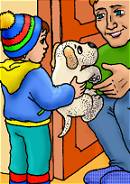 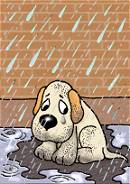 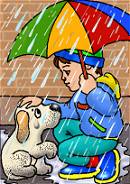 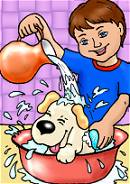 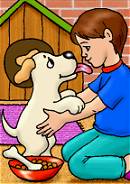 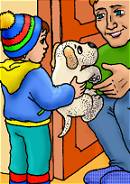 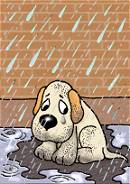 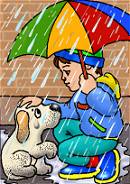 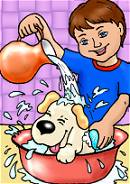 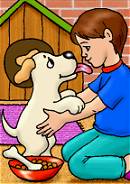 נושא – מדרש תמונה סיפור בע"פנושא – זיכרון חזותימראים ללומד 7 תמונות למשך כ-7 שניות (כל תמונה נחשפת בפניו לשניה אחת)  ואז מבקשים ממנו לחזור בע"פ על התמונות שראה. דגשים עבורך – התשובות יינתנו בע"פ באופן מידי, ללא חשיבות לסדר הצגתן.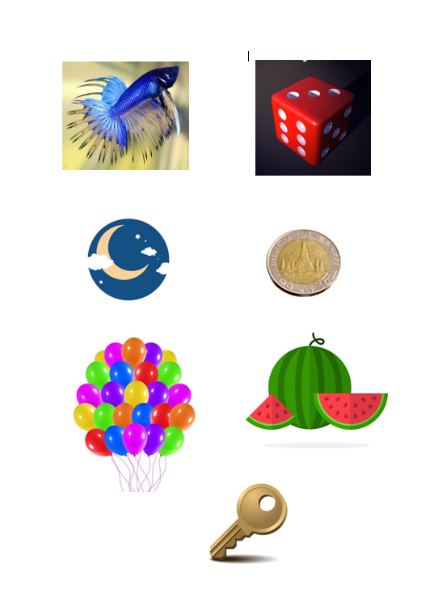 נושא – זיכרון שמיעתימקריאים ללומד רשימה של כ- 5 מילים ומבקשים ממנו לחזור עליהן.דגשים עבורך – התשובות יינתנו בע"פ במידי ללא חשיבות לסדר הצגתן.מְנוֹרָהאָדָםמַאֲכָלטָעִיםחֶדֶרנושא – הבנת הנשמעיש להקריא ללומד את הסיפור ואז לשאול את השאלות הבאות. הלומד עונה בע"פ. המשימה מתבצעת ללא הטקסט, מתוך זיכרון והבנת הסיפור.אוּדִי  שָׁכַח  אֶת  תִּיק  הָאֹכֶל  שֶׁלוֹ  בַּכִּתָה.בַּבֹּקֶר  הִכְנִיס אֶת  הָאֹכֶל  לְתוֹךְ  הַיַלְקוּט.אִמָא  הֵכִינָה  לוֹ  לֶחֶם  וְנַקְנִיק.

לִפְנֵי  שֶׁסָגַר  אֶת  הַיַלְקוּט,  הָלַךְ לְחַפֵּשׂ  אֶת  כּוֹבָעוֹ.  הִרְגִישׁ הַחֲתַלְתוּל  בְּרֵיחַ  הַנַקְנִיק.הִתְגַנֵב  לְתוֹךְ  הַיַלְקוּט. אוּדִי  חָזַר  לַחֶדֶר.סָגַר אֶת הַיַלְקוּט  וְהָלַךְ  לְבֵית-הַסֵפֶר.בהפסקת האוכל  פָּתַח  אֶת  הַיַלְקוּט וְהִנֵה  קָפַץ  מִתוֹכוֹ  חֲתַלְתוּל.נִבְהֲלוּ  אוּדִי  וְהַחֲתַלְתוּל, אַךְ  הַיְלָדִים  בַּכִּתָה  צַחֲקוּ!שואלים את הלומד 3 שאלות 
גלוי 1- מי הכינה לאודי לחם ונקניק 
גלוי 2 מדוע הכניס אודי את האוכל לילקוט ? רובד מאמן  - כמה זמן היה החתול בתוך הילקוט ?דגשים עבורך – נבדוק את אופי התשובות – האם נתן תשובה ברמת גלוי או שהצליח להפעיל חשיבה, למשל לומר לנו שעתיים. משימות הכתיבה ימולאו בטבלה המצורפת בהתאם לסוג במשימהנושא – מטריצההוראות למבצע - אתן לך דף שורות  (מומלץ -כיתה א-ב 10 שורות), עצום עיניים ובצע את המשימה לפי הבנתך. אם אתה זקוק לדוגמא- אנא אמור לי. כתוב את אותיות הא'-ב' בעיניים עצומות עפ"י ההוראות הבאות: (כל משימה תעשה בנפרד)בלי מחיקותא-ב ברצףא-ב הכי יפה  א-ב הכי מהר לא בעיניים עצומות - כתוב איזו אות באה אחרי.. בין...דגשים עבורך - יש למלא את בטבלה בחלק של רצף א'-ב' רק את החלקים אשר בוצעו כראוי, על החלקים האחרים להישאר ריקים.יש לתת משקל בניתוח המשימה גם לממד האיכותני- האם ישנה אוטומציה בכתיבת האותיות ? האם עמד באופן איכותי ב100% מהמשימה ?נושא – משימת העתקהאניח לפנייך משפט ודף שורות- קרא אותו לפני שאתה מעתיק והתחל להעתיק אותו בקצב שלך. (אם הקטע מנוקד, יש להעתיק גם את הניקוד ) שמור על כללי כתיבה נכונים. פָּרָה אָכְלָה עֵשֶׂב בַּיַּעַר, עֵשֶׂב טָעִים וְרַעֲנָן
הסופר סיפר סיפור עתיק, סיפור עתיק יומיןנושא – משימת הכתבהאכתיב לך מילים ומשפט קצר אם אתה לא מספיק סמן כוכבית בהמשך המילה. אין צורך לנקד את המילים-אקריא פעמיים כך שתוכל להשלים מה שלא הספקת.מילים- שלום/ ראשון / חגיגה
משפט- רועי הלך בדרך אל הגן ולפתע ראה חתול קטן, רועד מקור, מילל ומפוחד. 
דגשים עבורך – הקראת המילים בקצב הקראה של כ 1-2 שניות למילה.טבלת הנתונים למילוינושא – הבנת הוראותאומר לך מספר הוראות בצע אותם:1. שים את העיפרון בתוך הקופסא.2. שים את העיפרון רחוק מהקופסא.3. שים את העיפרון מתחת לקופסא.4. שים את העיפרון מעל לקופסא.5.  אמור 3 מספרים שהם מתחת ל 20.דגשים עבורך - הקראי ללומד את ההוראות - חשוב שלא להסביר את כוונתך ולראות האם הוא מצליח לבצע באופן מלא 100% הבנה וביצוע משימות.נושא – שיום אותיותאראה לך סרגל אותיות ואשאל איפה אות מסוימת- עליך להצביע על האות.יש לבדוק 8 אותיותנושא – זיהוי אותיותבסרגל האותיות אצביע על אות מסוימת ואבקש שתאמר לי את שמה.יש לבדוק 8 אותיות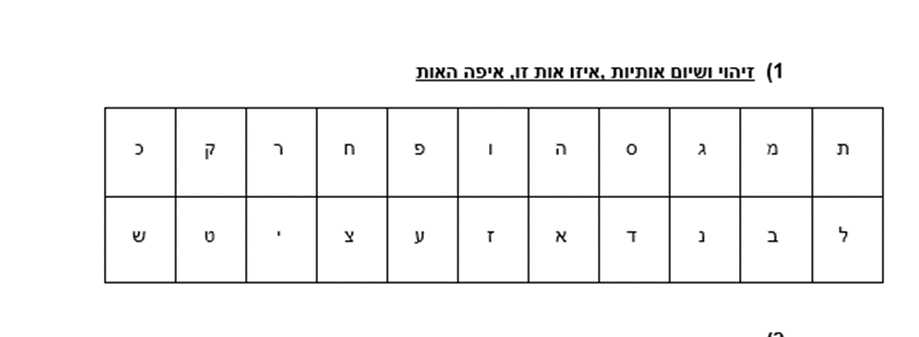 נושא-זיהוי תבנית של מילה זהה  אראה לך מילה ומס תבניות של אותה מילה- סמן את המילה הזהה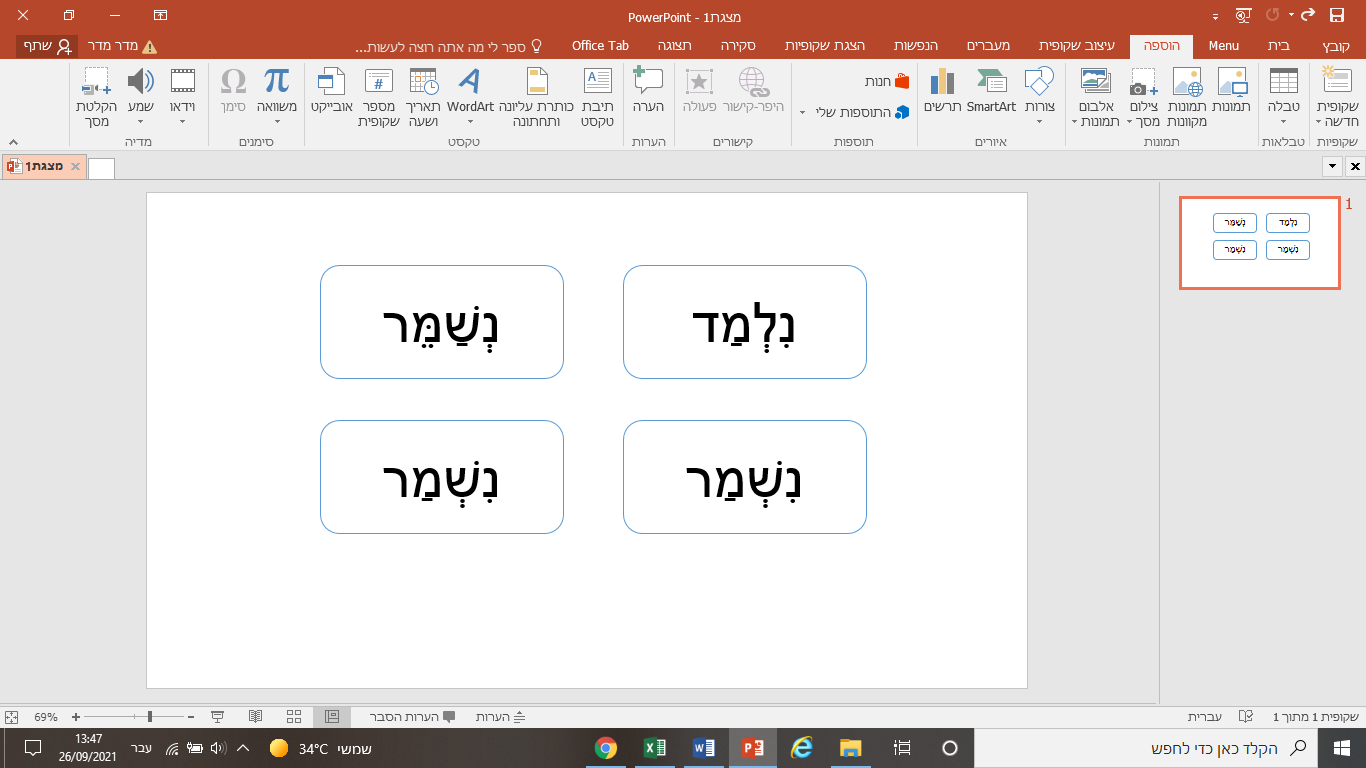                                                                                                                                             נושא-חריזהאומר לך מילה בע"פ תן לי בבקשה מילה שמתחרזת עם כל אחת מהן.מלוחשולחןמרערבאבטיחחלילרכבתמטריהוילוןטילנושא-צליל פותחאומר לך מילה ותאמר לי בבקשה מה הצליל הפותח שלה.לדוגמא  - המילה "שלום" – הצליל הפותח שלה הוא "ש"בננה, תפוח, שולחן, דירה, אגס, קוביה, שלג, סביבון, אופניים, סרטנושא-צליל סוגראומר לך מילה ותאמר לי בבקשה מה הצליל הסוגר שלה.לדוגמא  - המילה "שלום" – הצליל הסוגר שלה הוא "ם"אגס, שעון, מחשב, תפוח, דרך, אפרסק, שמלה, שיר, עגבניה, רוחנושא-חילוץ אות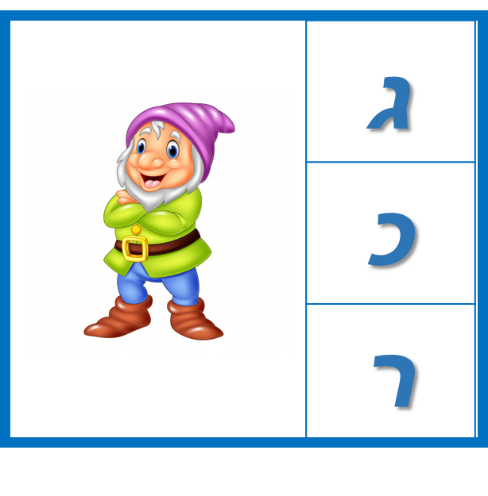 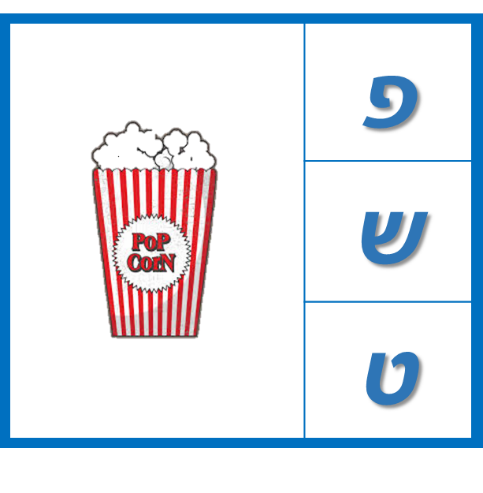 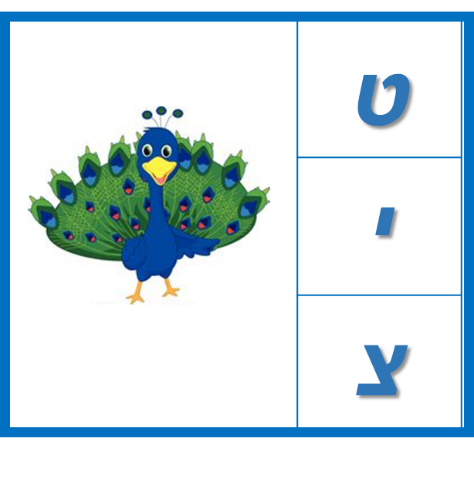 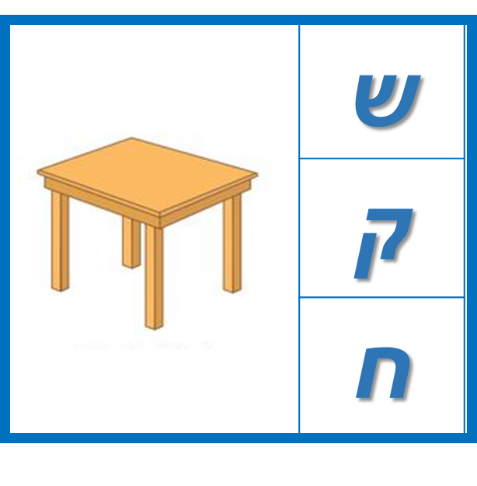 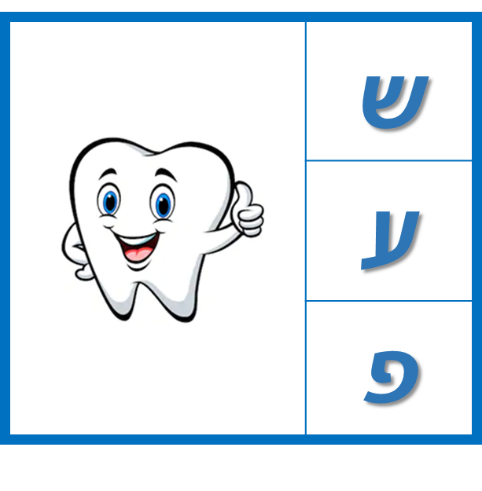 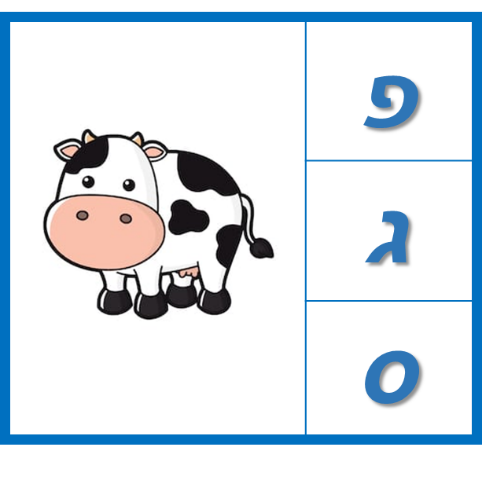 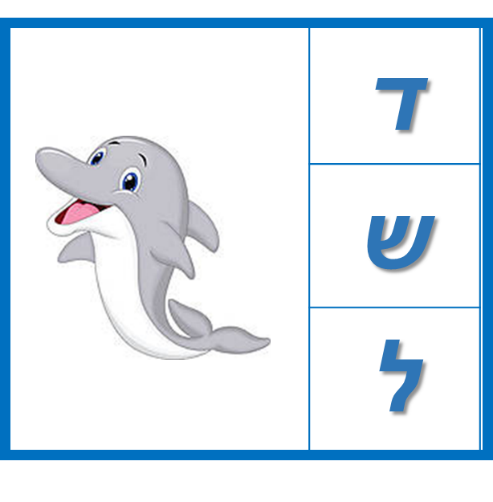 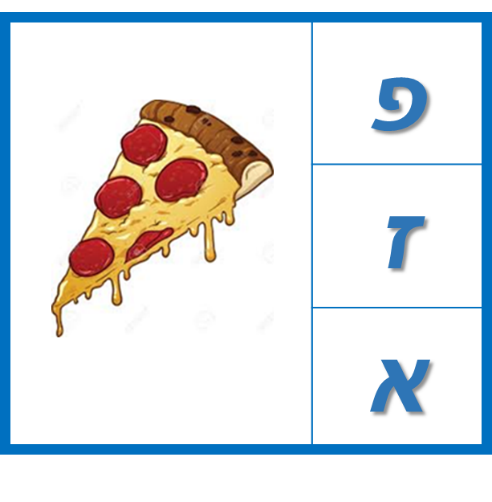 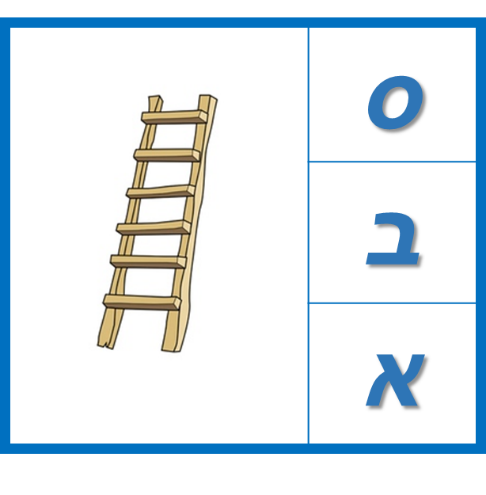 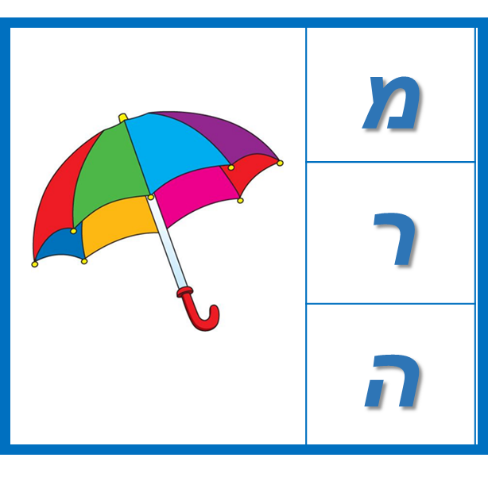 נושא-דיוק בקריאה ברמת מילהמראים ללומד כרטיסיה עם כל מילה למשך כ- 3 שניות. מורידים את הכרטיסייה ושואלים מה כתוב: סָבְתָא/ קָנְתָה/ מַתָּנָה/ פְּסַנְתֵּר/ קָטָן/ קָרָאדגשים עבורך - יש לבדוק: האם הלומד הצליח לקרוא את המילה מבלי לחלק אותה ? האם היה דיוק בקריאה ? נושא - דיוק ברמת משפט
ניקח מילה מתוך הברקת המילים ונשים אותה במשפט, על הלומד להתבונן במשפטים ולקורא את המשפטים. 
שימו לב – רק אם קרא תקין את המשפט הראשון, יש לעבור למשפט השני והשלישי. (ברמת דיוק  ושטף) אִמָּא קָנְתָה מַתָּנָה לְדָנָהסָבְתָא בִּשְּׁלָה מָרָקהַפְּסַנְתְּרָן נִגֵּן מַנְגִּינָה יָפָה בַּפְּסַנְתֵּר
נושא – הברקה ברמת מילההברק את המילה ל 3 שניות והסתר אותה, אם הילד הספיק לקרוא אותם רשום תקין / לא תקין.הנחה את הילד "אראה לך כרטיס ובו מילה, נסה לקרוא את המילה כמילה שלמה"כֶּלֶבשַׁעַרגִּנָּהשׁוּרָהאֹכֶלנושא – הנחה ברמת מילההצג את המילים לפי הסדר בכרטיסיות בפני הילד ובקש ממנו להקריא אותן ורשום תקין / לא תקיןדגש עבורך – על הילד לקרוא את המילה ברצף ללא חלוקה פנימי.כֶּלֶבשַׁעַרגִּנָּהשׁוּרָהאֹכֶלנושא – שטף קריאה בקטעהצג בפני הילד את קטע הקריאה ובקש שיקריא הָעַכְבָּרוֹן עַכְבַּר עַכְבַּר צְעָקָה אִמָּא וְקָפְצָה עַל הַשֻּׁלְחָן. אַבָּא הֵנִיחַ מַלְכֹּדֶת בַּמִּטְבָּח, כְּדֵי לִלְכֹּד אֶת הָעַכְבָּר. יוֹסִי שָׁמַע בַּלַּיְלָה רַעַשׁ מוּזָר וְלָכֵן הִתְעוֹרֵר. מִתּוֹךְ הַמַּלְכֹּדֶת הֵצִיץ שָׂפָם קָטָן וְרֹאשׁ חָמוּד. הוּא שִׁחְרֵר אֶת הָעַכְבָּרוֹן בֶּחָצֵר, מִתַּחַת לְעֵץ הַתּוּת. אִמָּא לֹא כָּעֲסָה עָלָיו, נָשְׁקָה לוֹ וְאָמְרָה שֶׁגַּם הִיא אוֹהֶבֶת עַכְבָּרִים אֲבָל לֹא בַּבַּיִת שֶׁלָּהּ.נושא – הבנת הנקרא גלוי 1יש להציג את הטקסט ללומד, לתת לו לקרוא אותו שוב, קריאה דמומה ו(ניתן לאפשר קריאה קולית אך יש לציין זאת) לאחר מכן לבקש ממנו לענות על השאלות הבאות שאלה 1-2 ניתן לענות בע"פ שאלה 3 בכתב דגשים עבורך - הלומד קורא שוב את הקטע שהוצג לו במפגש הקודם (העכברון) במידה ואינו מסוגל לקרוא באופן עצמאי, משימת הבנת הנקרא הופכת להיות עוד משימת הבנת הנשמע.גלוי 1- מי הניח מלכודת במטבח נושא – הבנת הנקרא גלוי 2גלוי 2- מי שיחרר את העכברון בחצר נושא – הבנת רובד מאמןרובד מאמן  – מדוע קפצה אמא על השולחן סוס- כלב- פרהמלפפון - עגבנייה - חסהמיץ- תה- קפהעגלה- סירה- מטוסכיסא- מיטה- ארוןיד- רגל- עיןכבאי- שוטר- חיילעלבון- כעס- שמחהחמצן- מימן- חנקןאחד-ארבע- עשרים וששראשון- אמצעי- אחרוןגרם -קילומטר יעילות הכתיבהרצף א-בהעתקההכתבה1השתמש ביד דומיננטית2ישב ישיבה נינוחה וחופשית3שמר על קשב ריכוז והתמדה 4כתב עם רווחים תקינים בתוך המילה 5כתב עם רווחים תקינים בין המילים6שמר על כל אות/ מילה ברצף (לא כתב חלק מהאותיות צמוד ) 7התייחס לשוליים בדף8שמר על שטף ורצף כתיבה9לא ביצע מחיקות ותיקונים רבים10שמר על כתיבה בתוך השורה 11אחז נכון את העיפרון 12כתב משורש כף היד 13כתב באופן מרפרפף, עיפרון לא נגע 14כתב באופן חורט, הפעיל לחץ על הדף 15אחז את הדף ביד השנייה לתמיכה16מסתכל על 2-3 מילים וכותב ברצף (תיאום עין יד) 17רוב האותיתו כתובות בכיוון תקין 18גודל רוב אותיות במילה, רצף תקין 19סגר נכון אותיות עגולות20הבחין בין רוב האותיות הדומות ו-ן 21שם לב לכתיבת אותיות מעל -מחת שורה22שלט בכתיבת אותיות ג/ז  23לא השמיט אותיות/ מילים24כתב/ העתיק בקצב נורמה 